DD Extended Monthly Progress Summary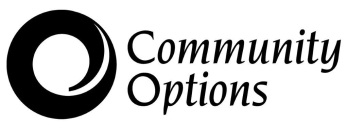 Client:Client:Client:Client:Client:Client:Client:Client:Client:Client:Month & Year Served:Month & Year Served:Month & Year Served:Month & Year Served:Month & Year Served:Month & Year Served:Month & Year Served:Month & Year Served:Month & Year Served:Employer:Employer:Employer:Employer:Employer:Employer:Employer:Employer:Employer:Employer:Date Hired: Date Hired: Date Hired: Date Hired: Date Hired: Date Hired: Date Hired: Date Hired: Date Hired: Position:Position:Position:Position:Position:Position:Position:Position:Position:Position:Present Wage:Present Wage:Present Wage:Present Wage:Present Wage:Present Wage:Present Wage:Present Wage:Present Wage:Total Hours Intervention:Total Hours Intervention:Total Hours Intervention:Total Hours Customer Worked:Total Hours Customer Worked:Total Hours Customer Worked:Total Hours Customer Worked:Total Hours Customer Worked:Total Hours Customer Worked:Total Hours Customer Worked:% of Intervention:% of Intervention:% of Intervention:% of Intervention:% of Intervention:% of Intervention:% of Intervention:% of Intervention:% of Intervention:1Unacceptable2Needs Improvement2Needs Improvement2Needs Improvement2Needs Improvement3Adequate3Adequate3Adequate3Adequate3Adequate3Adequate3Adequate4Competent4Competent5Excellent5Excellent5Excellent5Excellent5ExcellentFails to meet minimum requirement.Performance below acceptable level.Performance below acceptable level.Performance below acceptable level.Performance below acceptable level.Meets basic position requirements.Meets basic position requirements.Meets basic position requirements.Meets basic position requirements.Meets basic position requirements.Meets basic position requirements.Meets basic position requirements.Performance at level expected from qualified individual.Performance at level expected from qualified individual.Exceptional performance, exceeding position requirements.Exceptional performance, exceeding position requirements.Exceptional performance, exceeding position requirements.Exceptional performance, exceeding position requirements.Exceptional performance, exceeding position requirements.Work Skills:Work Skills:1123455Job Functions Performed:Job Functions Performed:Job Functions Performed:Job Functions Performed:112345Attendance/punctualityAttendance/punctualityRelation to co-workers/publicRelation to co-workers/publicFollows instructionsFollows instructionsAbility to work independentlyAbility to work independentlyKnowledge of workKnowledge of workAcceptance of suggestionsAcceptance of suggestionsAttitudeAttitudeQuality of workQuality of workQuantity of workQuantity of workWork Search Skills (If Applicable)Work Search Skills (If Applicable)Work Search Skills (If Applicable)Work Search Skills (If Applicable)Work Search Skills (If Applicable)Work Search Skills (If Applicable)Work Search Skills (If Applicable)Work Search Skills (If Applicable)Work Search Skills (If Applicable)Work Search Skills (If Applicable)Work Search Skills (If Applicable)Work Search Skills (If Applicable)Work Search Skills (If Applicable)Work Search Skills (If Applicable)Work Search Skills (If Applicable)Work Search Skills (If Applicable)Work Search Skills (If Applicable)Work Search Skills (If Applicable)Work Search Skills (If Applicable)Application completionApplication completionAppearanceAppearanceAppearanceAppearanceCover letter/Resume writingCover letter/Resume writingAcceptance of rejectionAcceptance of rejectionAcceptance of rejectionAcceptance of rejectionInterview performanceInterview performanceInitiates contact w/ employersInitiates contact w/ employersInitiates contact w/ employersInitiates contact w/ employersPhone skillsPhone skillsFollow throughFollow throughFollow throughFollow throughDescribe areas that continue to require training:   Describe areas that continue to require training:   Describe areas that continue to require training:   Describe areas that continue to require training:   Describe areas that continue to require training:   Describe areas that continue to require training:   Describe areas that continue to require training:   Describe areas that continue to require training:   Describe areas that continue to require training:   Describe areas that continue to require training:   Describe areas that continue to require training:   Describe areas that continue to require training:   Describe areas that continue to require training:   Describe areas that continue to require training:   Describe areas that continue to require training:   Describe areas that continue to require training:   Describe areas that continue to require training:   Describe areas that continue to require training:   Describe areas that continue to require training:   Describe areas showing improvement:Describe areas showing improvement:Describe areas showing improvement:Describe areas showing improvement:Describe areas showing improvement:Describe areas showing improvement:Describe areas showing improvement:Describe areas showing improvement:Describe areas showing improvement:Describe areas showing improvement:Describe areas showing improvement:Describe areas showing improvement:Describe areas showing improvement:Describe areas showing improvement:Describe areas showing improvement:Describe areas showing improvement:Describe areas showing improvement:Describe areas showing improvement:Describe areas showing improvement:Recommendations/Comments: Recommendations/Comments: Recommendations/Comments: Recommendations/Comments: Recommendations/Comments: Recommendations/Comments: Recommendations/Comments: Recommendations/Comments: Recommendations/Comments: Recommendations/Comments: Recommendations/Comments: Recommendations/Comments: Recommendations/Comments: Recommendations/Comments: Recommendations/Comments: Recommendations/Comments: Recommendations/Comments: Recommendations/Comments: Recommendations/Comments: Employment SpecialistEmployment SpecialistEmployment SpecialistEmployment SpecialistEmployment SpecialistEmployment SpecialistEmployment SpecialistEmployment SpecialistDD Program ManagerDD Program ManagerDD Program ManagerDD Program ManagerDD Program ManagerDD Program ManagerDD Program ManagerDD Program ManagerDD Program Manager